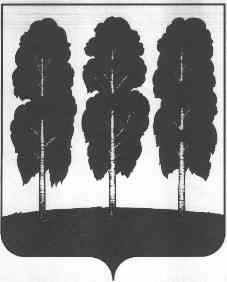 АДМИНИСТРАЦИЯ БЕРЕЗОВСКОГО РАЙОНАХАНТЫ-МАНСИЙСКОГО АВТОНОМНОГО ОКРУГА - ЮГРЫПОСТАНОВЛЕНИЕот  27.04.2021					                                                            № 455пгт. БерезовоО внесении изменений в постановление администрации Березовского района от 22.12.2014 № 1877 «Об  утверждении административного регламента предоставления муниципальной услуги  «Зачисление в образовательное учреждение» В целях приведения нормативного правового акта администрации Березовского района в соответствии с действующим законодательством:1. Внести в постановление администрации Березовского района от 22.12.2014 № 1877 «Об  утверждении административного регламента предоставления муниципальной услуги  «Зачисление в образовательное учреждение» следующие изменения:1.1. Преамбулу постановления изложить в следующей редакции:«В соответствии с Федеральным законом от 27 июля 2010 года № 210-ФЗ «Об организации предоставления государственных и муниципальных услуг»,  постановлением администрации Березовского района от 29.12.2020   № 1275 «Об утверждении Порядка подачи и  рассмотрения жалоб на решения и действия (бездействие) администрации Березовского района, ее структурных подразделений, их должностных лиц, муниципальных служащих и признании утратившими силу некоторых муниципальных правовых актов», постановлением администрации Березовского района от 05 августа 2014 года № 1196 «Об утверждении Порядка разработки и утверждения административных регламентов предоставления муниципальных услуг, проведения экспертизы их проектов»:»;1.2.  В приложении к постановлению:1.2.1. подпункт 2.6.5  пункта 2.6  раздела 2 изложить в следующей редакции:«2.6.5. Требования к документам, необходимым для предоставления  муниципальной услуги.Прием на обучение по основным общеобразовательным программам осуществляется по личному заявлению родителя (законного представителя) ребенка или поступающего. В заявлении о приеме на обучение родителем (законным представителем) ребенка указываются следующие сведения:- фамилия, имя, отчество (при наличии) ребенка или поступающего;- дата рождения ребенка или поступающего;- адрес места жительства и (или) адрес места пребывания ребенка или поступающего;-фамилия, имя, отчество (при наличии) родителя(ей) (законного(ых) представителя(ей) ребенка;- адрес места жительства и (или) адрес места пребывания родителя(ей) (законного(ых) представителя(ей) ребенка;- адрес(а) электронной почты, номер(а) телефона(ов) (при наличии) родителя(ей) (законного(ых) представителя(ей) ребенка или поступающего;-о наличии права внеочередного, первоочередного или преимущественного приема;- о потребности ребенка или поступающего в обучении по адаптированной образовательной программе и (или) в создании специальных условий для организации обучения и воспитания обучающегося с ограниченными возможностями здоровья в соответствии с заключением психолого-медико-педагогической комиссии (при наличии) или инвалида (ребенка-инвалида) в соответствии с индивидуальной программой реабилитации;-согласие родителя(ей) (законного(ых) представителя(ей) ребенка на обучение ребенка по адаптированной образовательной программе (в случае необходимости обучения ребенка по адаптированной образовательной программе);-согласие поступающего, достигшего возраста восемнадцати лет, на обучение по адаптированной образовательной программе (в случае необходимости обучения указанного поступающего по адаптированной образовательной программе);- язык образования (в случае получения образования на родном языке из числа языков народов Российской Федерации или на иностранном языке);- родной язык из числа языков народов Российской Федерации (в случае реализации права на изучение родного языка из числа языков народов Российской Федерации, в том числе русского языка как родного языка);- факт ознакомления родителя(ей) (законного(ых) представителя(ей) ребенка или поступающего с уставом, с лицензией на осуществление образовательной деятельности, со свидетельством о государственной аккредитации, с общеобразовательными программами и другими документами, регламентирующими организацию и осуществление образовательной деятельности, права и обязанности обучающихся;- согласие родителей (законных представителей)ребенка или поступающего на обработку персональных данных.При наличии у ребенка братьев и (или) сестер, проживающих  в одной с ним семье и имеющих общее с ним место жительства, обучающихся в муниципальной образовательной организации, выбранной родителем (законным представителем) для приема ребенка, его родители (законные представители) дополнительно в заявлении для направления ребенка в образовательную организацию указывают фамилию(ии), имя (имена), отчество(а) (последнее – при наличии) братьев и (или) сестер. В заявлении о предоставлении муниципальной услуги заявитель указывает способ выдачи документа, являющегося результатом предоставления муниципальной услуги.»;1.2.2.  подпункт 2.8.2 пункта 2.8 раздела 2 изложить в следующей редакции:«2.8.2. Основания для отказа в предоставлении  муниципальной  услуги . В приеме в образовательную организацию может быть отказано только по причине отсутствия в ней свободных мест, за исключением случаев, предусмотренных частями 5 и 6 статьи 67 и статьей 88 Федерального закона от 29.12.2012   № 273-ФЗ  «Об образовании в Российской Федерации».В случае отсутствия мест в образовательной организации родители (законные представители) ребенка  для решения вопроса о его устройстве в другую общеобразовательную организацию обращаются непосредственно в Комитет.»;1.2.3. абзац третий пункта 5.4 раздела 5 изложить в следующей редакции:« - постановление  администрации Березовского района от 29.12.2020 № 1275  «Об утверждении Порядка подачи и  рассмотрения жалоб на решения и действия (бездействие) администрации Березовского района, ее структурных подразделений, их должностных лиц, муниципальных служащих и признании утратившими силу некоторых муниципальных правовых актов».»;1.2.4. Приложение 2 к административному регламенту предоставления муниципальной услуги  «Зачисление в образовательное учреждение»  изложить в следующей редакции согласно приложению к настоящему постановлению.3.	Опубликовать настоящее постановление в газете «Жизнь Югры» и разместить на официальном веб-сайте органов местного самоуправления Березовского района.4.	Настоящее постановление вступает в силу после его официального опубликования.Глава района                                                                                                  В.И. ФоминПриложение к постановлению администрации Березовского районаот 27.04.2021 № 455Директору_________________________наименование общеобразовательного учреждения_________________________________ФИО директораот________________________________ФИО заявителя (полностью)Место жительства:город _____________________________улица ____________________________дом _______, квартира ______________Заявление о зачислении (приеме) ребенка в общеобразовательную организациюПрошу принять меня /моего ребёнка_______________________________________                               нужное подчеркнуть 			Фамилия, имя, отчество (последнее - при наличии)________________________________________________________________________в_____________	классСведения о поступающем в организацию:Дата рождения: ______________________Адрес места жительства и (или) адрес места пребывания ребенка или поступающего:_____________________________________________________________________________________________________________________________________________________________________________________________________Сведения о родителях (законных представителях):Мать (законный представитель):______________________________________                                    Фамилия, имя, отчество (последнее - при наличии)Адрес места жительства и (или) адрес места пребывания родителя (законного представителя) ________________________________________________________________________________________________________________________Адрес(а) электронной почты__________________________________________Номера телефонов: дом. тел.: _____________моб.тел.:____________________Отец (законный представитель):_______________________________________                                          Фамилия, имя, отчество (последнее - при наличии)Адрес места жительства и (или) адрес места пребывания родителя (законного представителя) ______________________________________________________Адрес(а) электронной почты___________________________________________Номера телефонов: дом. тел.: _____________моб. тел.: ___________________Наличие права внеочередного, первоочередного или преимущественного приема. (нужное подчеркнуть)Фамилия(ии), имя (имена), отчество(а) братьев и (или) сестер, проживающих в одной семье и  обучающихся в выбранной муниципальной образовательной организации_____________________________________________(при наличии).Потребность ребенка или поступающего в обучении по адаптированной образовательной программе и (или) в создании специальных условий для организации обучения и воспитания обучающегося с ограниченными возможностями здоровья в соответствии с заключением психолого-медико-педагогической комиссии (при наличии) или инвалида (ребенка-инвалида) в соответствии с индивидуальной программой реабилитации (отсутствие/наличие)________________________________Согласие родителя(ей) (законного(ых) представителя(ей) ребенка на обучение ребенка по адаптированной образовательной программе (в случае необходимости обучения ребенка по адаптированной образовательной программе) ________________________________________________________подписьСогласие поступающего, достигшего возраста восемнадцати лет, на обучение по адаптированной образовательной программе (в случае необходимости обучения указанного поступающего по адаптированной образовательной программе) ________________________________________________________подписьНа основании статьи 14 Федерального закона от 29.12.2012 № 273-ФЗ «Об образовании в Российской Федерации» прошу организовать для моего ребенка обучение на _________________ языке и изучение родного языка из числа языков народов Российской Федерации на родном_________________ языке __________________________________________________________________подпись (при приеме на обучение по имеющим государственную аккредитацию образовательным программам начального общего и основного общего образования)С уставом образовательной организации, лицензией на осуществление образовательной деятельности, свидетельством о государственной аккредитации основных образовательных программ, с общеобразовательными программами и документами, регламентирующими организацию и осуществление образовательной деятельности, правами и обязанностями обучающихся ознакомлен(а)_______________________________________________________подписьСогласен(на) на обработку своих персональных данных и персональных данных ребенка в порядке, установленном статьями 6, 9 Федерального закона от 27.07.2006 № 152-ФЗ «О персональных данных» )________________________                                         подпись«_____»_______20_____г. _____________/__________________       (подпись заявителя)        расшифровка подписиФИО должностного лица, принявшего заявление:________________________Регистрационный номер ________________________________________________Дата регистрации: «_____»______________20_____г. Документы, являющиеся результатом предоставления муниципальной услуги, прошу выдать (направить):	лично				посредством почтовой связи		на адрес электронной почты	посредством Единого или регионального порталапо форме обучения (отметить):- очная- очно-заочная- заочная